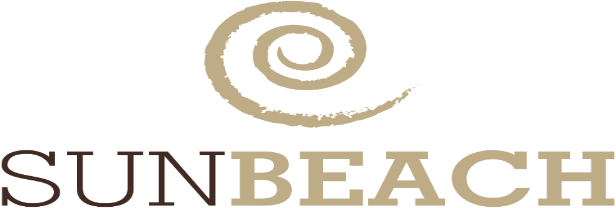 HILLAдpec		: Side Mahallesi İnönü Bulvarı No.7 07330 Side/ANTALYATeлeфoн	: 0 242 7536400-4-5Факс		: 0 242 7534362Эл - почта	: info@sunbeachside.comИнтернет	: hazırlık aşamasındaОткрытие	: 01.04.2007Категория	: 4 звездыРасстояние	: Antalya аэропорт	65 km		  Manavgat		  6 km		  Side			  1 km		  Пляж		              350 mВместимость	: 4 этаж / -4 этаж 2 Лифт		   30 Эконом комната		  180 Двойная комната		Общее количество 210 номер /420 кроватиОбзор	: Недавно отремонтированный Sun Beach Hill был бы рад своими 4 звездами встретить                          гостей 2023		  Sun Beach Hill состоит из один зданий с элегантным вестибюлем и рецепцией,		  Лобби-бар, удобные уголки для отдыха, ТВ-уголок, Wi-Fi в лобби включенДвойная комната: Все двойная комната с Ванна / Туалет, фен, телефон с прямым набором номера, Сб.-ТВ,  Сейф бесплатно,кондиционер, Минибар,  ламинат, балкон.Эконом комната	: Все Эконом комната с Ванна / Туалет, фен, телефон с прямым набором номера, Сб.-ТВ,  Сейф бесплатно,кондиционер, Минибар,  ламинат, без балкона.Игровая комната : В игровой комнате есть все необходимое для игр, ремесло и рисование, ТВ-уголок, альпинисты, горкиБаня		: Турецкая баня (Ванна), Сауна и массаж За платуПлавательный бассейн: 1 открытых бассейна один с горкой, 1 крытый бассейн, солнечная терраса и отдельный    		   детский бассейн, Шезлонги, зонтики и матрасы бесплатно, полотенца за дополнительную плату.Спорт		: Фитнес-зал и настольный теннисАнимация	: Мягкая анимацияПляж		: 350 m Ресторан	: Ресторан-буфет с террасой		  Завтрак  (буфет)	07:00-09:30		  Поздний завтрак	09:30-10:00		  ланч (буфет)		12:30-14:00		  Послеобеденный кофе/торт	15:30-16:30		  Обед (буфет) 		19:00-21:00		  Местные алкогольные и безалкогольные напитки включено с 10:00-23:00снэк-бар	: Закуски		11:30-15:30Дискотека		Витамин Бар	: за плату	парикмахер	: за плату гостиная		: Место встречи для социальных игр и книжный уголокДополнительная плата	: Импортные напитки, свежие соки, кофе по-турецки, все бутылочные напитки, 				все приложения в зоне SPA, различные водные виды спорта на пляже от частных поставщиков.Кредитные карты	: Visa, Masterвремя заселения в комната	: 14:00пора освобождать комнату	: 12:00